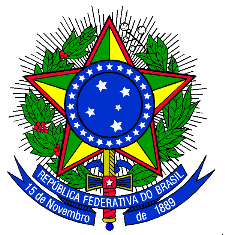 MINISTÉRIO DA EDUCAÇÃOUNIVERSIDADE FEDERAL DA INTEGRAÇÃO LATINO-AMERICANA – UNILAPRÓ-REITORIA DE GRADUAÇÃOANEXO I - FORMULÁRIO DE INSCRIÇÃO E ORÇAMENTOEDITAL PROGRAD Nº 127/2023 - PAPADE1. IDENTIFICAÇÃONome completo:CPF:Matrícula:Telefone para contato:E-mail:Dados bancários (Banco/Agência /Conta):Curso de graduação:2. DADOS DO EVENTONome do evento:Período de realização:Site de divulgação:Título do trabalho a ser apresentado:Autores(as) do trabalho (caso seja mais de um(a)):Professor(a) orientador(a) do trabalho:Data da apresentação do trabalho (não obrigatório):Valor da inscrição (R$):3. DETALHAMENTO DA SOLICITAÇÃO(Indicar se o evento é presencial em Foz do Iguaçu, online ou presencial e a solicitação dos valores)Evento presencial em Foz do Iguaçu (  )Evento online (  )Evento presencial: Transporte (  )    Diárias (  )   Inscrição (  )4. DETALHAMENTO DE TRANSPORTE (Preencher somente se solicitar transporte)5. DETALHAMENTO DE DIÁRIAS (Caso necessite de mais de uma diária, justifique)6. DECLARAÇÃO DE PARTICIPAÇÃO NO PROGRAMAConforme o item 8.1, inciso I, indique se já recebeu auxílio do PAPADE anteriormente:a) nunca recebi (  )b) recebi uma vez (  )c) recebi mais de uma vez (informar a quantidades de vezes): _______________________________________________________________Local e data_____________________________________________________Assinatura do(a) discentea)Nome do município de realização do evento:a)País/Estado (Província):b)Tipo(s) de transporte(s):(indicar os meios que pretende usar)1.2.3.1.2.3.c)Valor orçado:(lançar em R$)Ida ao EventoRetorno do Eventod)Valor total para custeio apenas de transporte:(sem diárias)(R$):(R$):